Договор о закупках №_______г. Алматы                                                               «____»___________2017 г.Акционерное общество «Казахтелеком», именуемое в дальнейшем «Заказчик», в лице Управляющего директора АО «Казахтелеком» - Генерального директора Дирекции корпоративных продаж - филиала АО «Казахтелеком» Сағындық Шыңғыса Хасанұлы, с другой стороны, действующего на основании генеральной доверенности от 05.12.2016 № 265.,  с одной стороны, и ---------------, именуемое в дальнейшем «Поставщик», в лице ----------------, действующего на основании --------, с другой стороны, именуемые в дальнейшем «Стороны», а по отдельности «Сторона», в соответствии с п.19 Правил закупок товаров, работ и услуг акционерным обществом «Фонд национального благосостояния «Самрук-Қазына» и организациями, пятьдесят и более процентов голосующих акций (долей участия) которых прямо или косвенно принадлежат АО «Самрук-Қазына» на праве собственности или доверительного управления, утвержденных решением Совета директоров АО «Самрук-Қазына» (протокол № 126 от «28» января 2016 года) (далее – Правила), на основании  протокола об итогах закупа способом запроса ценовых предложений № --------- от ----------., заключили настоящий договор о закупках (далее - Договор) и пришли к соглашению о нижеследующем.1 Предмет Договора1. Поставщик обязуется поставить и передать в собственность Заказчика товар (далее – «Товар»), в ассортименте, в количестве, комплектности и качестве, согласно Перечню закупаемых товаров (Приложение 1) которое является неотъемлемой частью настоящего Договора, а Заказчик обязуется принять Товар и оплатить его на условиях настоящего Договора.2. Поставщик гарантирует, что поставляемый по настоящему Договору Товар, принадлежит Поставщику на праве собственности, не заложен, не арестован, не является предметом исков третьих лиц, является новым, не бывшем ранее в употреблении.2 Стоимость Договора и порядок расчетов3. Общая стоимость Договора составляет ------------ (----------) тенге, с/без учета НДС. 4. Цена за единицу Товара, указанная в Приложении № 1 к Договору, не может быть увеличена в течение всего срока действия настоящего Договора. Не является основанием для изменения цены увеличение транспортных расходов, инфляционные процессы и другие обстоятельства, обусловленные экономическими причинами или действием непреодолимой силы.5. Цены на Товар, поставляемый по настоящему Договору, включают в себя стоимость упаковки, маркировки, погрузки и доставки до оговоренных Договором мест.6. Оплата по Договору производится в течение 30 (тридцати) рабочих дней со дня подписания Сторонами Акта приемки Товара, и получения от Поставщика оригинала счета-фактуры, накладной и отчета о местном содержании.7. Заказчик производит оплату за Товар в тенге, путем перечисления денег на  банковский счет Поставщика, указанный в Договоре.8. Все налоги, пошлины и иные сборы, взимаемые в связи с исполнением настоящего Договора, оплачивает Поставщик.9. Обязательства Заказчика по оплате считаются выполненными надлежащим образом в день списания денежных средств со счета Заказчика.3 Обязанности Сторон10. Заказчик обязуется:1) принять и оплатить Товар на условиях настоящего Договора;2) в случае отказа от поставленного Товара, при невозможности его немедленной передачи Поставщику, принять на ответственное хранение, обеспечить его сохранность и незамедлительно уведомить об этом Поставщика;3) в случае обнаружения в поставленном Товаре нарушений условий Договора о количестве, ассортименте, качестве, комплектности или иных несоответствий, письменно уведомить Поставщика не позднее 10 (десяти) рабочих дней с момента обнаружения указанных фактов.11. Поставщик обязуется:1) поставить Товар на условиях настоящего Договора;2) в течение 5 (пяти) рабочих дней с момента получения соответствующей претензии, за свой счет поставить недостающий Товар или заменить Товар, не соответствующий качеству и иным условиям, установленным настоящим Договором. Устранение недостатков не является основанием для увеличения срока поставки по настоящему Договору;3) в случае принятия Заказчиком Товара на ответственное хранение, Поставщик обязан в течение 5 (пяти) рабочих дней вывезти указанный Товар или распорядиться им иным образом, приняв на себя дальнейшую ответственность за судьбу Товара. 4 Условия поставки и порядок приемки товара12. Срок поставки – 10 (десять) рабочих дней со дня подписания Договора. 13. Поставщик обязан уведомить Заказчика о дате предстоящей поставки не менее чем за 3 (три) рабочих дня, путем направления соответствующего уведомления на электронный адрес: info@csa.kz.Время поставки согласовывается Сторонами с учетом рабочего графика Заказчика.14. Частичная и досрочная поставка допускается только с предварительного письменного согласия Заказчика.15. Место поставки Товара - г. Алматы, ул. Панфилова, д. 129, на условиях  DDP, согласно Incoterms 2010.16. Товар, поставляемый по настоящему Договору, должен быть новым, качественным, соответствовать стандартам и техническим условиям, действующим в Республике Казахстан и быть пригодным для целей, для которых данный Товар предназначен. 17. Товар должен иметь сертификат, либо декларацию о соответствии, в случае, если для данного рода товаров нормативными актами Республики Казахстан предусмотрена обязательная сертификация, либо декларирование.18. Товар поставляется в упаковке, которая должна обеспечивать защиту от повреждений и сохранность Товара во время транспортировки соответствующим видом транспорта, а также во время разгрузки и погрузки. Тара невозвратная.19. Места, требующие специального обозначения, должны иметь дополнительную маркировку: «Осторожно», «Верх», «Не кантовать», «Беречь от воды» и другие, в зависимости от особенностей груза.20. Приемка поставленного Товара на соответствие его перечню, указанному в Приложении № 1,2 к Договору, осуществляется представителями Заказчика совместно с представителем Поставщика в течение 1 (одного) рабочего дня со дня прибытия Товара на склад Заказчика путем осмотра, сверки с документами, указанными в Договоре и подписания накладной на отпуск товара на сторону.21. Одновременно с передачей Товара, Поставщик обязан передать Заказчику его принадлежности, а также относящиеся к нему документы (документы по комплектности, безопасности, качеству товара, порядку эксплуатации и т.п.).22. Поставляемый Товар должен иметь следующие сопроводительные документы:1) накладная на отпуск товара на сторону;2) счет-фактура (инвойс);3) отчет о местном содержании по форме, согласно Приложению № 5 к Договору.23. Заказчик обязан в течение 10 (десяти) рабочих дней проверить качество принятого Товара, и, при отсутствии замечаний, составить и подписать в двух экземплярах (один Заказчику, второй Поставщику) Акт приемки товара, по форме, согласно приложению № 4 к настоящему Договору, либо предоставить мотивированный отказ.24. Срок приемки и подписания Акта приемки товара может быть продлен, если в ходе проверки было выявлено нарушение Поставщиком условий Договора. 25. Товар считается поставленным с момента подписания обеими Сторонами Акта приемки товара.5 Уведомления, переписка26. Любые уведомления или другая информация, которая должна быть передана одной из Сторон другой Стороне, будет считаться переданной, когда она будет направлена предварительно оплаченным заказным письмом или заказной авиапочтой первого класса или с посыльным,  по адресам, указанным в настоящем Договоре, если иное не предусмотрено Договором.27. Уведомления вступают в силу с момента их вручения другой Стороне, если иное не указано в самом уведомлении.6 Гарантийные обязательства28. На поставляемый по настоящему Договору Товар, Поставщиком устанавливается гарантийный срок, продолжительность которого составляет 12 (двенадцать) месяцев с даты подписания Акта приемки Товара.29. Если в течение гарантийного срока Товар выйдет из строя, либо будут выявлены его дефекты, несоответствия условиям Договора, Поставщик за свой счет обязуется их устранить, либо заменить такой Товар на новый в течение 10 (десяти) календарных дней с момента предъявления Заказчиком соответствующих письменных требований. Гарантийный срок для замененного или отремонтированного Товара начинается с момента замены на новый или отремонтированный Товар. Все расходы по устранению дефектов, замене Товара, в том числе связанные с таможенной очисткой, также несет Поставщик.30. Поставщик вправе отказаться от гарантийных обязательств на поставленный Товар, который вышел из строя по вине Заказчика в результате нарушения правил хранения и/или эксплуатации, постороннего вмешательства, включая ремонт вне сервисного центра Поставщика, несанкционированных изменений конструкции или схемы изделия.31. Нарушение Поставщиком срока, предусмотренного в пункте 29 Договора, либо отказ от устранения недостатков, влечет привлечение его к ответственности в соответствие с разделом 8 настоящего Договора.7 Местное содержание32. Настоящий Договор исполняется при местном содержании 0 %.33. В случае несвоевременного предоставления отчетности по местному содержанию, Поставщик оплачивает Заказчику штраф в размере 1 (один) % от общей стоимости Договора, а также 0,1 (ноль целых одна десятая) % от общей стоимости Договора за каждый календарный день просрочки, но не более 5 (пяти) % от общей стоимости Договора.34. В случае предоставления недостоверной отчетности по местному содержанию, Заказчик вправе требовать от Поставщика уплаты штрафа в размере 5 (пять) % от стоимости Договора и возмещения причиненных убытков.35. Заказчик вправе в одностороннем порядке отказаться от исполнения Договора и требовать возмещения убытков в случае предоставления Поставщиком недостоверной информации по доле местного содержания.8 Ответственность сторон36. Поставщик вправе требовать от Заказчика, а Заказчик, в случае получения такого требования, обязан уплатить Поставщику неустойку в размере 0,1 (ноль целых одной десятой) % от неисполненного, либо ненадлежаще исполненного обязательства за каждый день просрочки, но в общей сложности не более 10 (десяти) % общей стоимости Договора, в случаях:1) нарушения срока оплаты Товара;2) нарушения срока приемки Товара более чем на 10 (десять) рабочих дней.37. Заказчик вправе требовать, а Поставщик, в случае такого требования, обязан уплатить неустойку в размере 0,1 (ноль целых одной десятой) % от неисполненного либо ненадлежаще исполненного обязательства за каждый день просрочки, но в общей сложности не более 10 (десяти) % общей стоимости Договора, в случае:1) нарушения Поставщиком сроков поставки Товара, либо его части;2) нарушения срока замены некачественного, либо не соответствующего условиям Договора Товара;3) нарушения срока предоставления предусмотренных Договором документов;4) иного нарушения условий Договора.38. В случае досрочного расторжения Договора Заказчиком по основаниям, предусмотренным в п. 46 Договора, а также в случае необоснованного отказа Поставщика от исполнения своих обязательств по Договору, Заказчик вправе требовать от Поставщика, а Поставщик в случае такого требования, обязан уплатить Заказчику штраф в размере 10 (десяти) % от общей стоимости Договора.39. Заказчик вправе удержать сумму начисления неустойки (штраф, пеня) из любых сумм, подлежащих выплате Поставщику.40. Уплата неустойки или штрафа не освобождает Стороны от исполнения обязательств по Договору.41. Начисленная неустойка или штраф подлежат оплате в течение 20 (двадцати) банковских дней с момента получения соответствующего письменного уведомления.42. Поставщик несет ответственность за все потери и/или неисправности, связанные с ненадежной упаковкой и неправильной маркировкой Товара, а также за достоверность информации, содержащейся в сопроводительных документах к Товару, и возмещает Заказчику все причиненные в этой связи убытки.43. В иных случаях, не предусмотренных в настоящем Договоре, Стороны несут ответственность в соответствии с действующим законодательством Республики Казахстан.9 Срок действия44. Настоящий Договор вступает в силу в день его подписания Сторонами и действует до полного исполнения Сторонами своих обязательств по настоящему Договору.10 Порядок досрочного расторжения Договора45. Поставщик вправе в одностороннем внесудебном порядке отказаться от исполнения обязательств и досрочно расторгнуть настоящий Договор полностью или частично, направив Заказчику письменное уведомление, в случае:1) если  Заказчик нарушает срок оплаты более чем на 20 (двадцать) рабочих дней;2) неоднократного необоснованного отказа Заказчика от приемки Товара.46. Заказчик вправе в одностороннем внесудебном порядке отказаться от исполнения обязательств и досрочно расторгнуть настоящий Договор полностью или частично, направив Поставщику письменное уведомление, в случае:1) нарушения Поставщиком обязательств по новизне, ассортименту, количеству, комплектности или качеству поставленного Товара или его части, если Поставщик не смог устранить данные недостатки в установленный Договором срок;2) если  Поставщик нарушает срок поставки более чем на 5 (пять) календарных  дней;3) непредоставления предусмотренных Договором документов в установленный срок;4) предоставления Поставщиком недостоверной информации по местному содержанию;5) невнесения Поставщиком обеспечения возврата аванса и/или исполнения Договора в установленный срок (если внесение обеспечения предусмотрено условиями закупа);6) в иных случаях существенного нарушения условий Договора.47. Заказчик вправе в любое время расторгнуть Договор, в силу нецелесообразности его дальнейшего выполнения, либо в случае сокращения финансирования, направив Поставщику соответствующее письменное уведомление. При прекращении Договора по указанной причине, Поставщик имеет право требовать оплату только за фактические затраты, понесенные в связи с исполнением Договора на день расторжения.48. Договор считается расторгнутым и прекращает свое действие с момента вручения другой Стороне соответствующего уведомления, если иное не указано в самом уведомлении. 49. Прекращение действия настоящего Договора не освобождает от ответственности в связи с допущенными нарушениями обязательства, возникшими до даты досрочного расторжения Договора. Необходимые взаиморасчеты должны быть произведены между Сторонами не позднее 30 (тридцати) календарных дней с момента прекращения действия Договора. 11 Форс-мажорные обстоятельства50. Ни одна из Сторон не несет ответственности перед другой Стороной за невыполнение обязательств по настоящему Договору, возникших помимо воли и желания Сторон и которые нельзя предвидеть или избежать, включая объявленную или фактическую войну, гражданские волнения, эпидемии, блокаду, эмбарго, землетрясения, наводнения, пожары и другие стихийные бедствия природного или техногенного характера.51. Свидетельство, выданное компетентным органом, является достаточным подтверждением наличия и продолжительности действия непреодолимой силы.52. Сторона, для которой стало невозможным выполнение своих обязательств по настоящему договору должна направить  извещение другой Стороне в течение 5 (пяти) дней о начале и прекращении действия обстоятельств, воспрепятствовавших выполнению обязательств по Договору.53. Если обстоятельства непреодолимой силы действуют на протяжении 3 (трех) последовательных месяцев и не обнаруживают признаков прекращения, настоящий Договор может быть расторгнут любой из Сторон путем направления уведомления другой Стороне. В этом случае Стороны производят взаиморасчеты по обязательствам, не исполненным на момент прекращения действия Договора (возврат денег, проведение взаиморасчетов).12 Разрешение споров54. В случае возникновения споров и разногласий по настоящему Договору, Стороны обязуются принять  все меры к их урегулированию путем переговоров.55. В случае невозможности разрешения споров и разногласий путем переговоров, они подлежат рассмотрению в Специализированном межрайонном экономическом суде города Алматы, на основании законодательства Республики Казахстан.13 Прочие условия56. По всем вопросам, неурегулированным настоящим Договором, Стороны руководствуются действующим законодательством Республики Казахстан57. Изменения и дополнения могут вноситься в настоящий Договор по основаниям, предусмотренным пунктами 132-135 Правил.58. Ни одна из Сторон не вправе передавать свои права и обязательства по настоящему Договору третьим лицам без письменного согласия другой Стороны.59. В связи с участием Сторон в обязательном банковском информационном пуле АО «ФНБ «Самрук-Қазына» (далее - Фонд), возможно предоставление банковских выписок на единый безопасный канал SWIFT/КЦМР  Фонда, содержащих информацию по настоящему Договору, включая наименование Поставщика, номер счета, цель и сумму платежа.60. Приложения являются неотъемлемой частью настоящего Договора, а именно:Приложение № 1 – Перечень закупаемых товаровПриложение № 2 – Техническая спецификацияПриложение № 3 – Обязательство о соблюдении требований информационной безопасностиПриложение № 4 – Форма акта приемки товараПриложение № 5 – Форма отчета по казахстанскому содержанию61. При изменении любых реквизитов, Сторона, у которой произошли изменения, обязана незамедлительно уведомить об этом другую Сторону. 62.Настоящий Договор подписан в 2 (двух) экземплярах на русском языке, имеющих одинаковую юридическую силу, по одному для каждой из Сторон.14 Юридические адреса, банковские реквизиты СторонПриложение 1к Договору № ________  от «___» ___________ 2017 г.Перчень закупаемых ТоваровИтого: Согласовано:Приложение 2к Договору № ________  от «___» ___________ 2017 г.                                             Техническая спецификацияСогласовано:Приложение 3к Договору № ________  от «___» ___________ 2017 г.Обязательство о соблюдении требований информационной безопасности1.	Поставщик настоящим подтверждает, что ознакомлен  и обязуется соблюдать требования по информационной безопасности, установленные Международным стандартом по информационной безопасности  ISO:IEC 27001:2013,  Политикой Дирекции корпоративных продаж – филиала АО «Казахтелеком» в области информационной безопасности, в том числе в части неразглашения Конфиденциальной информации.   2. «Конфиденциальная информация»  - любая информация, полученная, либо переданная в связи с исполнением настоящего Договора, не относящаяся к государственным секретам Республики Казахстан, в какой бы то ни было форме, включая, без ограничений, любые   документы и прочую информацию в электронной, визуальной или иной форме, копии, образцы и модели, информацию о наличии и расположении помещений и оборудования в здании Заказчика/ДКП, а также любую другая информацию, имеющую потенциальную коммерческую ценность в силу неизвестности ее третьим лицам, когда к ней нет доступа на законном основании.3. Поставщик подтверждает понимание важности вопроса и   обязуется: 1) в течение 5 лет с момента заключения настоящего Договора, а также в течение 5 лет с момента исполнения Поставщиком обязательств по Договору, не разглашать  Конфиденциальную информацию, какому-либо третьему лицу и не будет использовать эту информацию для своей собственной выгоды; 2) в течение 5 рабочих дней после получения от Заказчика/ДКП  соответствующего уведомления возвратить Заказчику/ДКП всю оригинальную Конфиденциальную информацию  и уничтожить все копии  (как письменные, так и электронные), которыми он располагает, а также потребовать того же от всех третьих лиц, которым Конфиденциальная информация была предоставлена, в соответствии с условиями настоящего Договора, предоставить Заказчику/ДКП  копию акта об уничтожении (в случае уничтожения). 4. Любая Конфиденциальная информация, предоставленная в соответствии с настоящим Договором, должна сохраняться в условиях строгой конфиденциальности и не подлежит продаже, обмену, опубликованию или раскрытию какому бы то ни было третьему лицу каким-либо способом без предварительного письменного согласия Заказчика/ДКП, за исключением случаев, особо оговоренных в настоящем Приложении. 5.  Поставщик  вправе раскрывать Конфиденциальную информацию без предварительного письменного согласия Заказчика:1) своим сотрудникам/работникам и должностным лицам в объеме, необходимом для исполнения обязательств по Договору. Поставщик гарантирует соблюдение указанными лицами условий настоящего Приложения; 2) уполномоченным в соответствии с законодательством Республики Казахстан государственным органам. 6. Раскрытие Конфиденциальной информации независимо от того, вызвано ли такое раскрытие умышленными или неосторожными действиями Поставщика, либо его сотрудниками/работниками  является нарушением Договора и влечет за собой возмещение убытков, понесенных Заказчиком/ДКП вследствие такого нарушения. 7. В случае невыполнения условий настоящего Приложения Поставщик несет ответственность в соответствии с действующим законодательством Республики Казахстан. ________________________ Приложение 4к Договору № ________  от «___» ___________ 2016 г.АКТ приема-передачи товараДата: «_____» (месяц) 201_ г.                                                                                                г. Алматы Мы, нижеподписавшиеся, представитель «Заказчика» Акционерное общество «Казахтелеком», в лице __________(должность) ___________ (Ф.И.О.), и представитель «Поставщика» _______(наименование компании) в лице _________(ФИО руководителя), составили настоящий акт о том, что «Поставщиком» выполнена в _______ месяце 201_г., поставка товара в соответствии с Договором № _____ от _______ и выставленной счет-фактурой № _____ от _______ и накладной на отпуск запасов на сторону № ____ от _____ в следующем объёме:Переданный  «Поставщиком» Товар соответствует требованиям «Заказчика». Настоящий Акт составлен в двух экземплярах по одному для каждой стороны и является основанием для взаиморасчетов  сторон.Стоимость переданного Товара составляет: _________ (сумма прописью) тенге ____ тиын, с/без НДС, в том числе НДС на сумму ___________ (сумма прописью) тенге ____ тиын.Приложение 5к Договору № ________  от «___» ___________ 2016 г.Форма отчетности по местному содержаниюСогласно Единой методике расчета организациями местного содержания при закупке товаров, работ и услуг, утвержденной приказом Министра по инвестициям и развитию Республики Казахстан от 30 января 2015 года № 87, Расчет местного содержания (МСр/y) в договоре на выполнение работы (оказание услуги), производится по формуле: 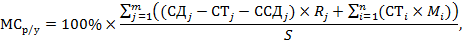 где:m - общее количество j-ых договоров, заключенных в целях выполнения работы (оказания услуги), включая договор между заказчиком и подрядчиком, договоры между подрядчиком и субподрядчиками и т.д.;j - порядковый номер договора, заключенного в целях выполнения работы (оказания услуги);СДj - стоимость j-ого договора;CTj - суммарная стоимость товаров, закупленных поставщиком или субподрядчиком в целях исполнения j-ого договора;ССДj - суммарная стоимость договоров субподряда, заключенных в целях исполнения j-ого договора;Rj - доля фонда оплаты труда казахстанских кадров в общем фонде оплаты труда работников поставщика или субподрядчика, выполняющего j-ый договор. Доля фонда оплаты труда казахстанских кадров в общем фонде оплаты труда работников поставщика или субподрядчика, выполняющего j-ый договор, рассчитывается по следующей формуле: Rj = ФОТРК/ФОТ, где: ФОТРК - фонд оплаты труда казахстанских кадров поставщика или субподрядчика, выполняющего j-ый договор, за период действия j-го договора; ФОТ - общий фонд оплаты труда работников поставщика или субподрядчика, выполняющего j-ый договор, за период действия j-го договора;n - общее количество наименований товаров, закупленных поставщиком или субподрядчиком в целях исполнения j-ого договора;i - порядковый номер товара, закупленного поставщиком или субподрядчиком в целях исполнения j-ого договора;CTi - стоимость i-ого товара;Мi - доля местного содержания в товаре, указанная в сертификате о происхождении товара формы «СТ-KZ»;Mi = 0, в случае отсутствия сертификата о происхождении товара формы «СТ-KZ», если иное не установлено пунктом 7 настоящей Единой методики расчета организациями местного содержания при закупке товаров, работ и услуг;S - общая стоимость договора.КСр/у = ___________ (указывается итоговая доля казахстанского содержания в договоре в цифровом формате до сотой доли (0,00))______________ Заказчик: АО «Казахтелеком»Дирекция корпоративных продаж – филиал АО «Казахтелеком»             050000, г. Алматы, ул. Панфилова,129                                   БИН 000 341 001 112 ИИК KZ399261802104447004 АО «Казкоммерцбанк» БИК KZKOKZKX, КБЕ, 16Телефон: 8 727 258 58 23Управляющий директор АО «Казахтелеком» - Генеральный директор ДКП ________________Сағындық Ш.Х.  м.п.Поставщик:№Краткая характеристика (описание) товаровЕд.Кол-воЦена за ед., без учета НДС 12%Сумма, без учета НДС 12%Сумма, с учетом  НДС 12%1Бумага А4Пач.3 000Заказчик:    ___________________ Сағындық Ш.Х.  м.п.Поставщик:Заказчик:    _____________________ Сағындық Ш.Х. м.п.Поставщик:«Утверждаю»«Утверждаю»___________________(должность)_______________________Ф.И.О.м.п.___________(наименование компании)___________(должность)_______________________(ФИО руководителя)м.п.Номер контракта (договора) в системе Номер контракта (договора) в системе Номер контракта (договора) в системе Номер контракта (договора) в системе Номер контракта (договора) в системе Номер заказа в системе SAPНомер заказа в системе SAPНомер заказа в системе SAPНомер заказа в системе SAP№Наименование ТовараЕд. изм.Кол-воЦена за ед. без НДС 12%Цена за ед. без НДС 12%Стоимость, тенге без НДС 12%Сумма, НДССумма, тенге с НДС 12%1Итого:Итого:Заказчик: Поставщик:______________________(ФИО Фин. Директора)______________________(ФИО главного бухгалтера)______________________(ФИО руководителя Блока)______________________(ФИО руководителя Службы)_____________________(ФИО мат.ответственного лица, принявшего товар)_________________________(ФИО руководителя) (Наименование компании) № п/п Договора(m)Стоимость Договора (СДj)KZTСуммарная стоимость товаров, закупленных поставщиком или субподрядчиком в целях исполнения договора (СТj)KZTСуммарная стоимость договоров субподряда в целях исполнения договора (ССДj)KZTДоля фонда оплаты труда казахстанских кадров в общем фонде оплаты труда работников поставщика или субподрядчика, выполняющего договор (Rj)%№ п/п Товара(n)Наименование товараКол-во товаров Закупленных поставщиком в целях исполнения договора Цена товараKZTСтоимость (CTi)KZTДоля местного содержания в товаре, указанная в сертификате о происхождении товара формы «СТ-KZ» (Мi)%Сертификат СТ-KZСертификат СТ-KZПримечание№ п/п Договора(m)Стоимость Договора (СДj)KZTСуммарная стоимость товаров, закупленных поставщиком или субподрядчиком в целях исполнения договора (СТj)KZTСуммарная стоимость договоров субподряда в целях исполнения договора (ССДj)KZTДоля фонда оплаты труда казахстанских кадров в общем фонде оплаты труда работников поставщика или субподрядчика, выполняющего договор (Rj)%№ п/п Товара(n)Наименование товараКол-во товаров Закупленных поставщиком в целях исполнения договора Цена товараKZTСтоимость (CTi)KZTДоля местного содержания в товаре, указанная в сертификате о происхождении товара формы «СТ-KZ» (Мi)%НомерДата выдачиПримечание1----1-------ИТОГО----1-------